EFTER AVSLUTAD UNGDOMSMATCH  Ta ett tomt domarkvitto, som ska finnas på kontoret i blankettfacken på skrivbordet.  Fyll i alla uppgifter, såsom serie och personuppgifter på domare etc. Kassör Thomas Fröbel har föreningens egna domares kontouppgifter, så detta behöver inte fyllas i. Men om det kommer någon utifrån så behöver dessa uppgifter inhämtas. Fyll i arvode enligt följande:	5 mot 5 – 150 kr	7 mot 7 div 5-7 – 220 kr	Ungdom 11 mot 11 div 2 – 445 krReseersättning (minsta sträcka 5 km enkel väg) – 3,50 kr/kmVid tvådomarsystem utgår 75 % av arvodet. Obs! Utbetalning sker via överföring till bankkonto. Ledare skriver under dvs kvitterar. Ledare tar kort på domarkvittot och skickar e-post till: thomas@4eu.se Kvittot läggs därefter i blankettfacket märkt ” ifyllda domarkvitton”, som Thomas Fröbel hämtar efterhand.   Meddela nedanstående om det börjar bli dåligt med tomma domarkvitton eller skriv ut själva på dalafotboll.se (under menyn dokumentbank). Vid frågor/funderingar kontakta:Trygghetscoach ”Kickis” Skålberg 070-6475916Ungdomsansvarig Erika Perols 073- 5296834                   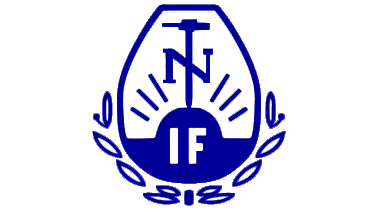 